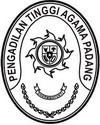 Nomor	:        /SEK.W3-A/RA1.8/III/2024	                                Padang, 13 Maret 2024Sifat	: Segera Lampiran	: -Perihal	: Permohonan Revisi                    Pergeseran Volume Antar SatkerYth.Sekretaris Ditjen Badan Peradilan AgamaMahkamah Agung RI DiJ A K A R T AAssalamu’alaikum, Wr. Wb.Sehubungan surat dari Sekretaris Pengadilan Agama Batusangkar Nomor 282/SEK.PA.W3-A3/RA1.8/I/2024 tanggal 17 Januari 2024 dan Sekretaris Pengadilan Agama Sijunjung Nomor: 636/SEK.PA.W3-A10/RA1.8/3/2024 tanggal 6 Februari 2024, dimana pada satker Pengadilan Agama Sijunjung adanya ketidaksesuaian antara anggaran kegiatan pembebasan perkara dengan jumlah volume perkara. Sementara itu, pada Pengadilan Agama Batusangkar semua pendaftaran perkara secara e-Court, sehingga membutuhkan penyesuaian volume perkara agar dapat mengoptimalkan penyerapan anggaran DIPA di kedua pengadilan agama tersebut. Untuk itu, bersama ini kami ajukan Permohonan Persetujuan Revisi Pergeseran Volume Antar Satker, yang dapat dijelaskan dengan matriks semula-menjadi sebagai berikut:Demikian disampaikan, dengan harapan dapat disetujui terima kasih.Wassalam,Kuasa Pengguna Anggaran Pengadilan Tinggi Agama PadangIsmailTembusan Ketua Pengadilan Tinggi Agama Padang sebagai laporan;Ketua Pengadilan Agama Batusangkar;Ketua Pengadilan Agama Sijunjung.Program Ouput / AkunUraian Pagu Anggaran Pagu Anggaran Pagu Anggaran Pagu Anggaran Pagu Anggaran Pagu Anggaran Pagu Anggaran Pagu Anggaran Pagu Anggaran Pagu Anggaran Pagu Anggaran Program Ouput / AkunUraian Semula Semula Semula Menjadi  Menjadi  Menjadi  Menjadi  +/-  +/-  +/-  +/-  Program Ouput / AkunUraian Volume Volume Jumlah Biaya Volume Volume Volume Jumlah Biaya Volume Volume Volume Jumlah Biaya 005.04.BFProgram Penegakan dan Pelayanan Hukum 1053.QCA.001Perkara Lingkungan Peradilan Agama yang diselesaikan melaui Pembebasan Biaya Perkara 051Pembebasan Biaya PerkaraPA Batusangar59 Perkara 59 Perkara 16.520.000 86 Perkara86 Perkara86 Perkara16.520.000 +27 Perkara+27 Perkara+27 Perkara0PA Sijunjung 75 Perkara 75 Perkara 21.200.000 48 Perkara48 Perkara48 Perkara21.200.000 -27 Perkara-27 Perkara-27 Perkara0Total Total 134 Perkara134 Perkara37.720.000134 Perkara134 Perkara134 Perkara37.720.000  134 Perkara134 Perkara134 Perkara0